CİHAZIN KULLANMA TALİMATI1. BAŞLATMA TALİMATIOsiloskop ile ölçüm yapmaya başlamadan önce aşağıdaki ayarlamaların yapılması gerekmektedir.Osiloskobun güç kablosunu takmadan önce POWER (30) anahtarını kapatın.Güç kablosunu çalışan bir prize takın.INTEN (31) ve FOCUS (28) ayar potansiyometrelerini orta konuma getirin.COUPLING (24) komütatörünü AUTO konumuna alın.SOURCE (23) komütatörünü CH1 konumuna alın.TRIG LEVEL (26) potansiyometrelerini orta konuma getirin ve eğer öne çekilmişse basılı konuma getirin.HOLDOFF (21) potansiyometrelerini orta konuma getirin.X-Y POSITION (18) potansiyometresini orta konuma alın.VAR SWEEP (22) potansiyometresini CALD posisyonuna getirin.VERT MODE (7) komütatörünü CH1 konumuna alın.Her iki kanalın düşey pozisyon ayar potansiyometrelerini (27) (25) orta konuma alın.Her iki kanalın AC-GND-DC seçme komütaörünü (2) (14) GND pozisyonuna getirin.Her iki kanalın gerilim komütatörleri üzerindeki VAR (5) (11) potansiyometrelerini sağa kilitli pozisyona getirin.Gerekli ayarlamalar yapıldıktan sonra osiloskobun POWER düğmesi açılır. ON lambası (32) yandığında cihaz çalışmaya başlar. Ancak cihazın ekranında çizginin belirmesi 3-5 saniye zaman alabilir. Bu sırada cihazın ayarları oynanmadan ekranda yeşil çizginin belirmesi beklenmelidir. Bekleme süresinin sonunda ekranda herhangi bir çizgi oluşmuyorsa görevli Öğretim Elemanı’ndan yardım isteyebilirsiniz.2. ÖLÇME TALİMATIOsiloskobu çalıştırdıktan sonra ölçüm yapacağınız kanal giriş jakına (1) (13) ölçme probunu bağlayın.Devrenizdeki toprak noktasını probun toprak krokodiline bağlayın.Ardından ölçeceğiniz sinyalin gerilim ve frekansına uygun kademeleri VOL/DIV (4) (10) ve TIME/DIV (15) komütatörlerinden seçin.AC-GND-DC seçme komütaörünü (2) (14) ölçeceğiniz sinyalin tipine uygun olarak AC veya DC pozisyonuna getirin.Probun canlı ucunu devrede ölçüm yapacağınız noktaya bağlayarak ekrandaki sinyali inceleyin. Not: Doğru ve hassas ölçüm için VOL/DIV (4) (10) ve TIME/DIV (15) komütatörlerini kullanarak sinyalin tam bir periyodunu ekranda görebileceğiniz en büyük şekline getirin.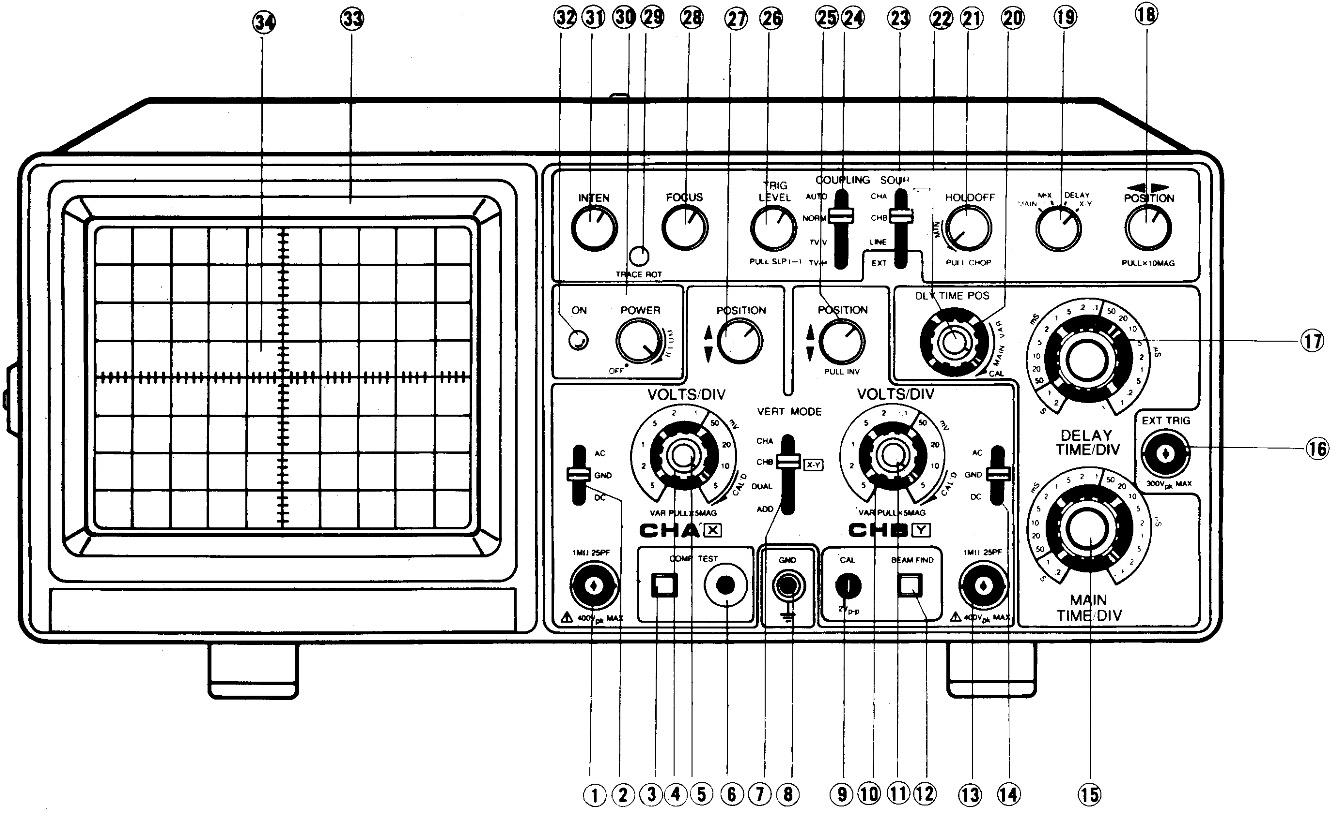 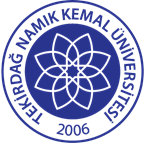 TNKÜ ÇORLU MESLEK YÜKSEKOKULUOSİLOSKOP CİHAZI KULLANMA TALİMATIDoküman No: EYS-TL-026TNKÜ ÇORLU MESLEK YÜKSEKOKULUOSİLOSKOP CİHAZI KULLANMA TALİMATIHazırlama Tarihi:01.12.2021TNKÜ ÇORLU MESLEK YÜKSEKOKULUOSİLOSKOP CİHAZI KULLANMA TALİMATIRevizyon Tarihi:--TNKÜ ÇORLU MESLEK YÜKSEKOKULUOSİLOSKOP CİHAZI KULLANMA TALİMATIRevizyon No:0TNKÜ ÇORLU MESLEK YÜKSEKOKULUOSİLOSKOP CİHAZI KULLANMA TALİMATIToplam Sayfa Sayısı:2Cihazın Markası/Modeli/ Taşınır Sicil NoİNSTEK / GOS-640 G253.3.4/13/41116, 253.3.4/13/41121                                       253.3.4/13/40974 -- 253.3.4/13/40983Kullanım AmacıOsiloskoplar elektriksel işaretlerin ölçülüp değerlendirilmesinde kullanılan aletler arasında en geniş ölçüm olanaklarına sahip olan cihazlardır. Osiloskop, işaretin dalga şeklinin, frekansının ve genliğinin aynı anda belirlenebilmesi amacıyla kullanılmaktadır.Sorumlusu	Öğr. Gör. FATİH TULUMBACISorumlu Personel İletişim Bilgileri (e-posta, GSM)ftulumbaci@nku.edu.tr, 5432681388